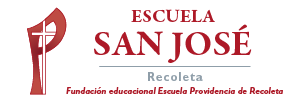                                                                                                  Terceros Básicos.                                                                           Semana del 11 de mayo.¿Qué es el respeto?       Es reconocer, apreciar y valorar a los demás, a lo que nos rodea y a nosotros mismos.       El respeto es reconocer en nosotros y en los demás los derechos y virtudes que tenemos dándoles a cada quien su valor.       Para poner en práctica el respeto necesitamos:              Amar a los demás.Dibuja en cada recuadro una imagen que represente el respeto por: Cuando Respetamos Jesús brilla en nuestro corazón.Recorta el enunciado, pégalo en tu cuaderno y adórnalo con los dibujos. 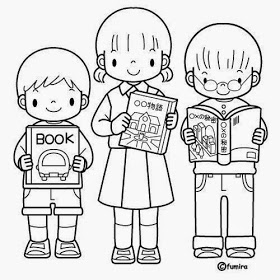 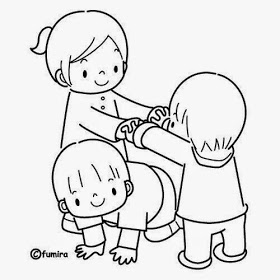 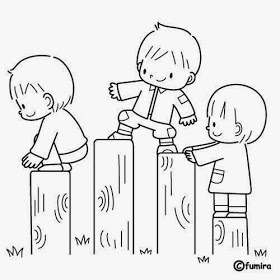                                          Mi persona.                                           Por los demás.                                         Por el medio ambiente.